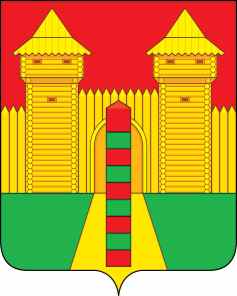 АДМИНИСТРАЦИЯ  МУНИЦИПАЛЬНОГО  ОБРАЗОВАНИЯ «ШУМЯЧСКИЙ   РАЙОН» СМОЛЕНСКОЙ  ОБЛАСТИПОСТАНОВЛЕНИЕот 30.12.2021г. № 604        п. ШумячиВ соответствии со статьей 69.1 Федерального закона от 13 июля 2015 года          № 218-ФЗ «О государственной регистрации недвижимости»          Администрация муниципального образования «Шумячский район» Смоленской областиП О С Т А Н О В Л Я Е Т:          1. В отношении жилой квартиры, общей площадью 36,3 кв.м., с кадастровым номером 67:24:0190110:117, расположенной по адресу: Смоленская область, Шумячский район, п. Шумячи, ул. Пролетарская, д. 5, кв.6, в качестве ее правообладателя, владеющего данным объектом недвижимости на праве собственности, выявлена Караваева Светлана Федоровна, 19.09.1973 г.р., место рождения: Д. РОГОВО РОСЛАВЛЬСКОГО Р-НА СМОЛЕНСКОЙ ОБЛ., паспорт гражданина Российской Федерации: серия 66 18 № 941094, выдан 26.09.2018 УМВД РОССИИ ПО СМОЛЕНСКОЙ ОБЛАСТИ, код подразделения 670-028, СНИЛС № 071-949-009-81, зарегистрированная по месту жительства: Смоленская обл., Шумячский р-н, п. Шумячи, ул. Пролетарская, д. 5, кв. 6, что подтверждается выпиской из Единого государственного реестра недвижимости об основных характеристиках и зарегистрированных правах на объект недвижимости от 06.08.2021г.        2. Отделу городского хозяйства Администрации муниципального образования «Шумячский район» Смоленской области осуществить действия по внесению необходимых изменений в сведения Единого государственного реестра недвижимости.        3. Контроль за исполнением настоящего постановления оставляю за собой.    Глава муниципального образования «Шумячский район» Смоленской области                                                А.Н. ВасильевО выявлении правообладателя ранее учтенного объекта недвижимости 